О проведении универсальной праздничной ярмаркиРуководствуясь  Федеральным законом от 28 декабря 2009 года № 381-ФЗ «Об основах государственного регулирования торговой деятельности в Российской Федерации»,  постановлением Правительства Иркутской области от 17 ноября 2010 года № 284-пп «Об утверждении Положения о порядке организации  ярмарок на территории Иркутской области и продажи товаров (выполнения работ, оказания услуг) на них и требованиях к организации продажи товаров (выполнения работ, оказания услуг) на ярмарках, организованных на территории Иркутской области», статьёй 24 Устава Алгатуйского муниципального образования,П О С Т А Н О В Л Я Ю:1. Провести 01 июня 2016года на центральной площади спортивного комплекса Алгатуйского сельского поселения универсальную праздничную ярмарку «День шахтера».2. Утвердить Порядок организации ярмарки (Приложение № 1).3. План мероприятий по организации ярмарки (Приложение № 2).4. Опубликовать настоящее постановление в газете «Алгатуйский вестник» и разместить на официальном сайте администрации Алгатуйского сельского поселения.5. Контроль за исполнением настоящего постановления оставляю за собой.  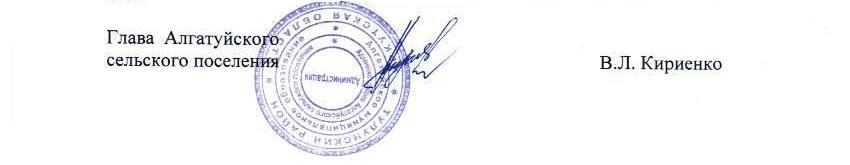  Глава Алгатуйского сельского поселения                                                                           В.Л. КириенкоПриложение № 1к постановлению администрации 
  Алгатуйского сельского поселенияот «_19_» _08_ 2016 г. № _63-п_ Порядокорганизации универсальной праздничной ярмарки«День защиты детей» 1. Общие положения1.1. Настоящий Порядок организации  универсальной праздничной ярмарки «День защиты детей» (далее - Порядок) разработан в соответствии с Федеральным законом от 28 декабря 2009 года № 381-ФЗ «Об основах государственного регулирования торговой деятельности в Российской Федерации», Положением о порядке организации ярмарок на территории Иркутской области и продажи товаров (выполнения работ, оказания услуг) на них и требованиях к организации продажи товаров (выполнения работ, оказания услуг) на ярмарках, организованных на территории Иркутской области, утвержденным постановлением Правительства Иркутской области от 17.11.2010 г. № 284-пп, и регулирует организацию на центральной площади Алгатуйского сельского поселения универсальной праздничной ярмарки «День шахтера».1.2. Положения настоящего Порядка обязательны для исполнения организатором ярмарки, участниками ярмарки, их работниками и представителями. Положения настоящего Порядка становятся обязательными для  участников ярмарки с момента выдачи им организатором ярмарки разрешения на предоставление торгового места для участия в ярмарке.2. Порядок организации ярмарки2.1. Наименование и тип ярмарки - универсальная праздничная ярмарка «День шахтера » (далее – ярмарка).2.2. Организатором ярмарки является администрация Алгатуйского сельского поселения.  2.3. Адрес местонахождения организатора ярмарки: п/и, Иркутская область, Тулунский район, с.Алгатуй  , ул. Солнечная 16.2.4. Цель организации ярмарки – организация торгового обслуживания населения Алгатуйского сельского поселения. 2.5. Место проведения ярмарки - центральная площадь Алгатуйского  сельского поселения, спортивный комплекс.2.6. Ярмарка проводится:  «28 »августа 2016 года. 2.7. Режим работы ярмарки: с 11.00 до16.00 часов.2.8. Участниками ярмарки являются юридические лица, индивидуальные предприниматели, граждане (в том числе граждане - главы крестьянских (фермерских) хозяйств, члены таких хозяйств, граждане, ведущие личные подсобные хозяйства или занимающиеся садоводством, огородничеством, животноводством) (далее – участники ярмарки).2.9. На ярмарке осуществляется торговля пищевыми продуктами и напитками (код ОК 034-2007 (КПЕС 2002) 15) (кроме алкогольных и напитков в стеклянной таре), цветами срезанными и бутонами цветочными (код ОК 034-2007 (КПЕС 2002) 01.12.22), сувенирной продукцией, изделиями народных художественных промыслов, товарами народного потребления (код ОК 034-2007 (КПЕС 2002) 52.48.34), товарами с новогодней тематикой.  Ассортиментный перечень продукции в обязательном порядке  согласовывается с организатором ярмарки.2.10. На ярмарке запрещается торговля:- товарами, изъятыми из оборота или ограниченными в обороте;- драгоценными металлами и камнями и изделиями из них;- алкогольной продукцией;- безалкогольными напитками в стеклянной таре;- скоропортящимися пищевыми продуктами без специального оборудования;- иной продукцией, запрещенной к реализации законодательством Российской Федерации.2.11. Участники ярмарки в целях доведения до сведений покупателя необходимой и достоверной информации о хозяйствующем субъекте, осуществляющем торговую деятельность, должны иметь при себе следующие документы:1) индивидуальные предприниматели и юридические лица:- документ, подтверждающий факт внесения сведений о юридическом лице (индивидуальном предпринимателе) в единый государственный реестр юридических лиц (индивидуальных предпринимателей);- разрешение на предоставление торгового места;- документы, подтверждающие качество и безопасность реализуемых товаров (при необходимости).2) граждане (в том числе граждане - главы крестьянских (фермерских) хозяйств, члены таких хозяйств, граждане, ведущие личные подсобные хозяйства или занимающиеся  садоводством, огородничеством, животноводством):- паспорт или иной документ, удостоверяющий личность;- разрешение на предоставление торгового места;- документы, подтверждающие качество и безопасность реализуемых товаров (при необходимости);- документ, подтверждающий ведение крестьянского (фермерского) хозяйства, личного подсобного хозяйства или занятие садоводством, огородничеством, животноводством.3. Порядок предоставления мест для продажи товаров на ярмарке3.1. Организатор ярмарки предоставляет торговые места согласно схемы размещения торговых мест (Приложение № 1 к настоящему Порядку). Общее количество торговых мест - 3.3.2. Фактом подтверждения предоставления торгового места на ярмарке является разрешение на предоставление торгового места, с указанием номера места и срока предоставления (Приложение № 2 к настоящему Порядку).3.3. Размещение торговых мест на ярмарке должно обеспечивать удобство торговли, свободный проход покупателей по территории ярмарки и доступ их к торговым местам, соблюдение санитарных и противопожарных правил.3.4. Плата за торговое место на ярмарке не взимается.3.5. Для участия в ярмарке участники ярмарки представляют заявку на предоставление торгового места по форме согласно Приложению № 3 к настоящему Порядку, с предоставлением копий следующих документов:1) индивидуальные предприниматели и юридические лица:- документ, подтверждающий факт внесения сведений о юридическом лице (индивидуальном предпринимателе) в единый государственный реестр юридических лиц (индивидуальных предпринимателей);- документ, подтверждающий постановку на учет в налоговом органе.2) граждане (в том числе граждане - главы крестьянских (фермерских) хозяйств, члены таких хозяйств, граждане, ведущие личные подсобные хозяйства или занимающиеся садоводством, огородничеством, животноводством):- паспорт или иной документ, удостоверяющий личность;- документ, подтверждающий постановку на учет в налоговом органе;- документ, подтверждающий ведение крестьянского (фермерского) хозяйства, личного подсобного хозяйства или занятие садоводством, огородничеством, животноводством (в случае, если гражданин является главой крестьянского (фермерского) хозяйства, членом такого хозяйства, ведущим личное подсобное хозяйство или занимающимся садоводством, огородничеством, животноводством).Заявки предоставляются в администрацию Алгатуйского сельского поселения  расположенного по адресу: Тулунский район, с. Алгатуй  ул. Солнечная 16,  3.6. Заявки участников ярмарки принимаются до «28» августа 2015 года. 3.7. Поступившие заявки рассматриваются организатором ярмарки в течение 2-х рабочих дней со дня их поступления.3.8. Основаниями для отказа в предоставлении торгового места на территории ярмарки являются:1) несоответствие участника п. 2.8. настоящего Порядка;2) предоставление заявки позднее срока, установленного п. 3.6 настоящего Порядка;3) распределение на дату подачи заявки участником всех торговых мест, предусмотренных п. 3.1. настоящего Порядка.3.9. Уведомление об отказе в предоставлении торгового места на территории ярмарки  направляется участнику ярмарки, подавшему заявку, в течение одного рабочего дня с даты  принятия решения об отказе (Приложение № 4 к настоящему Порядку).3.10. Разрешение на предоставление торгового места на территории ярмарки выдается участникам ярмарки с «25» августа до «26 » августа 2016 года.3.11. Организатору ярмарки запрещается создавать дискриминационные условия при распределении торговых мест.3.12. Оборудование торговых мест производится участниками ярмарки. На территории ярмарки могут располагаться только торговые столы, дизайн которых должен быть согласован с организатором ярмарки.4. Обязанности участников и Организатора ярмарки4.1. Участники ярмарки обеспечивают:1) соответствие занимаемых мест для продажи товаров (выполнения работ, оказания услуг) утвержденной организатором ярмарки схеме размещения указанных мест для продажи товаров (выполнения работ, оказания услуг) на ярмарке;2) хранение в течение всего периода осуществления деятельности по продаже товаров (выполнению работ, оказанию услуг) на ярмарке документов, подтверждающих предоставление места для продажи товаров (выполнения работ, оказания услуг) на ярмарке;3) доведение до сведения покупателей необходимую и достоверную информацию о товарах и их изготовителях;4) содержание торгового места в надлежащем санитарном состоянии;5) наличие вывески с информацией о наименовании хозяйствующего субъекта, осуществляющего торговую деятельность, наличие оформленных ценников с указанием наименования товара, сорта (при его наличии), цены за вес или единицу товара, также даты оформления ценника;6) при необходимости наличие и содержание в исправном состоянии средств измерения, с проведенной своевременно и в установленном порядке метрологической поверкой;7) соблюдение установленного ассортимента продаваемых товаров на ярмарке;8) исполнение иных обязанностей, предусмотренных действующим законодательством в области торговой деятельности и настоящим Порядком.4.2. Организатор ярмарки в процессе организации ярмарки обеспечивает:1) наличие при входе на ярмарку вывески с указанием наименования организатора ярмарки, адреса его места нахождения, режима работы ярмарки;2) надлежащее санитарно-техническое состояние территории, на которой организуется проведение ярмарки, и мест для продажи товаров (выполнения работ, оказания услуг);3) оснащение территории, на которой организуется проведение ярмарки, контейнерами для сбора мусора;4) организацию парковочных мест для личного автотранспорта;5) соблюдение на территории, на которой организуется проведение ярмарки, установленных законодательством требований пожарной безопасности, охраны общественного порядка;6) проверку соответствия занимаемых участниками ярмарки мест для продажи товаров (выполнения работ, оказания услуг) согласно утвержденной им схеме размещения мест для продажи товаров (выполнения работ, оказания услуг) на ярмарке;7) исполнение иных обязанностей, предусмотренных действующим законодательством в области торговой деятельности и настоящим Порядком.5. Ответственность за нарушение Порядка5.1. Контроль за соблюдением требований, установленных настоящим Порядком, осуществляется уполномоченными органами государственной власти и организатором ярмарки в пределах их компетенции в соответствии с действующим законодательством.5.2. Нарушение требований Порядка участником ярмарки является основанием для аннулирования разрешения и лишения торгового места.Приложение № 2к постановлению администрацииАлгатуйского сельского поселения от «_19_»_08_ 2016 г. № _63-п_Планмероприятий по организации универсальной праздничной ярмарки  «День шахтера» Приложение № 1к Порядку организации универсальной праздничной ярмарки «День шахтера» СХЕМАрасположения торговых мест при  проведении универсальной  праздничной ярмарки  «День шахтера»ИРКУТСКАЯ  ОБЛАСТЬ                                         Тулунский район                                               АДМИНИСТРАЦИЯАлгатуйского сельского поселенияП О С Т А Н О В Л Е Н И Е«_19_» _августа_ 2016 г.                                                          № _63-п_                                             с. Алгатуй№п/пНаименованиемероприятияСрок выполнения мероприятияОтветственное лицо1.Прием письменных заявок на участие в ярмарке и согласование ассортиментного перечнядо «27» августа 2016 г.Ведущий специалист Алгатуйского  сельского поселения2.Выдача разрешений на предоставление торгового места на основании поданных заявлений  «27 » августа   2016 г.Глава Алгатуйского сельского поселения3.Предварительная генеральная уборка места проведения ярмарки     до «28 » августа 2016 г.Администрация  Алгатуйского  сельского поселения4.Размещение участников ярмарки в соответствии со схемой размещения торговых мест до открытия ярмарки         До   12 час. 00 мин.     до «28 » августа 2016 г.Администрация  Алгатуйского сельского поселения5.Реализация участниками ярмарки товаров        до  16 час. 00мин.     до «28 » августа 2016 г.Участники ярмарки6.Уборка мест торговли и прилегающих к ним территорий на территории ярмарки        до 19 час. 00 мин.    до «28 » августа 2016 г.Участники ярмарки, администрация Алгатуйского сельского поселения